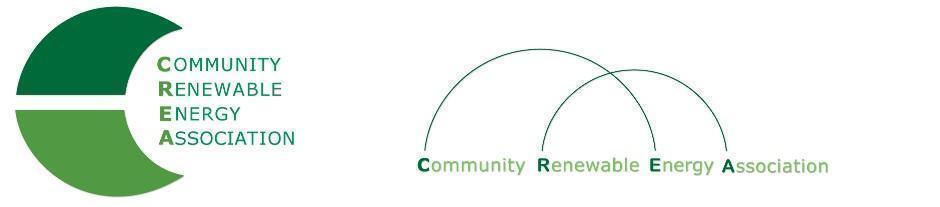 www.community-renewables.orgExecutive Board AgendaFriday, July 8, 2022: 10am-12:30pm  City of Prineville, 387 NE 3rd St, Prineville, OR 97754https://us06web.zoom.us/j/83740827826?pwd=Mi9wR3BXU0dUN2FYcnJCdjJjdlhwQT09Meeting ID: 837 4082 7826Passcode: 193392Find your local number: https://us06web.zoom.us/u/kbBhqve9nF Call to Order/Open Agenda - CREA Executive Chair, Les Perkins                         -  Roll Call/Introductions/Time set aside for issues not presented on the agenda       2.     Consent Agenda  – Chair Perkins                         - Approve Minutes: June 10, 2022                         - Accept Financials: June, 2022       3.     Old Business: Siting Principles - Director McArthur       4.     NewSun Presentation Jake Stephens (NewSun) 10:30am       5.     OR Offshore Wind Development & Policy - Shannon Souza (OCEAN) 11:00am       6.     New Business - Director McArthur 11:30am                          - Small Scale Talking Points (Action Required)                          - Policy Workgroup Proposal (Action Required)       7.     Prineville Program  - Steve Uffelman (Prineville City Council) 12:00pm       8.     Adjourn  - Chair Perkins 12:30amLunch at 12:30pm, followed by 2 tours, provided by City of Prineville and NewSun Energy 